                   Colegio Cristiano Emmanuel 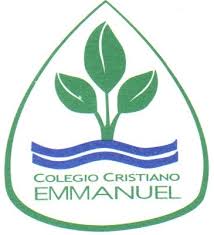 Músic	     Música                   Quinto año BásicoRUTA DE TRABAJO1.- Semana 29 Marzo – 01 Abril2.- Dudas o consultas a: Claudia Coñuecar correo: cconuecar@emmanuel.cl      Teléfono: +569789615024.- La invitación a la clase zoom se encuentra en la página del colegio en el horario de música.5.- Esta semana conoceremos la organización curricular de la asignatura e iniciaremos un repaso de los contenidos necesarios para el 2021, tales como:Instrumentos de Cuerda Frotada  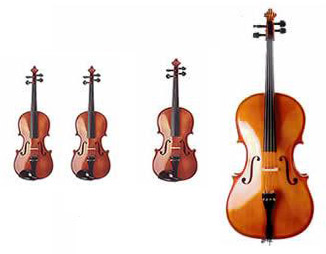 6.- A partir del martes 06 de Abril el Juego “Kahoot” tendrá una nota formativa, alrededor de 4-5 notas para luego sacar una nota mes.7.- Esta semana no se entregarán actividades a desarrollar. La actividad del mes de Abril se avisará con tiempo.